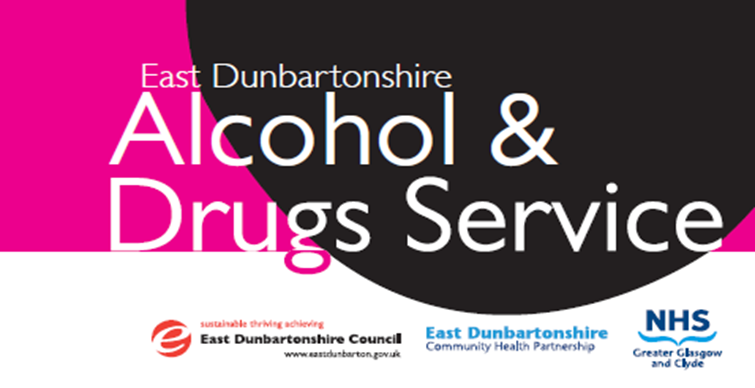 The Road to Success!The Road to Success!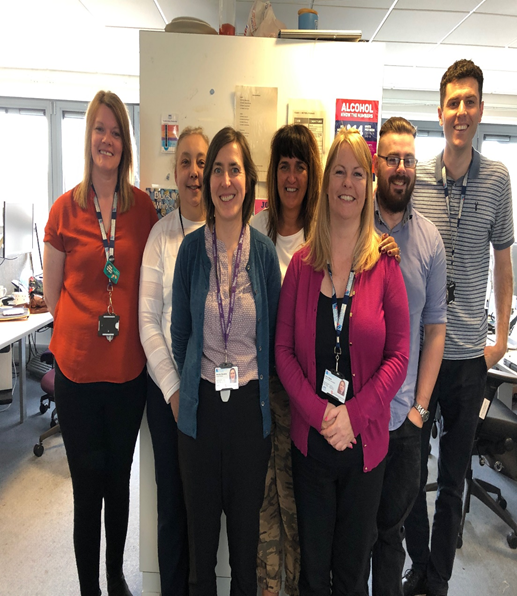 The Road to Success!We reviewed information on iMatter from over the last 3 years and we could see, from the team reports, how we have moved forward together. In 2017, our team component report showed a number of the questions scoring low (ambers and yellow), to mostly green with just one yellow rating in 2019.  iMatter provided us, as a team, the opportunities to focus on actions back in 2017, and, from there, continue to build on them over 3 years. This has not only made us a better team, working well together, but also improved the service we provide, which we see from the feedback offered, directly from service users. We’ve used the iMatter process as a means of continuous improvement, which we believe is what iMatter set out to do.iMatter enabled us to facilitate discussions in team meetings around our successes, and areas for improvement which has helped focus our discussions and prompted us to review our progress year on year. We identified alternative, more effective & efficient ways of working to reduce staff pressures, alongside achieving better outcomes for service users and releasing time to care. One key action over the past year has been to introduce a group supervision model with Addiction workers to promote and develop good practice and alternative methods of working. This method has supported and encouraged staff, but also to support a better experience for those using the service. This group has evolved using a motivational interviewing coaching model. A further example of our success is that in the past we didn’t feel ready to submit nominations for the Staff Awards.  This year we submitted 4 nominations showing our examples of good practice and of their clinical success – and we look forward to continuing to celebrate and promote our successes in the future.STAFF QUOTESSERVICE USERS QUOTES201720182019Response Rate71%71%80%EEI score616774Component results7 Amber10 Yellow1 YellowComponent results11 Yellow10 Yellow1 YellowComponent results10 Green18 Green27 Green